游游江山团队/散客确认书打印日期：2020/8/10 13:57:14甲方营山港中旅营山港中旅联系人何娟联系电话1899085500018990855000乙方重庆友联国际旅行社有限公司重庆友联国际旅行社有限公司联系人庞琳联系电话1301812956613018129566团期编号GZ20200811庞琳20GZ20200811庞琳20产品名称五星臻品 遇见贵州贵州纯玩双动6日游五星臻品 遇见贵州贵州纯玩双动6日游五星臻品 遇见贵州贵州纯玩双动6日游五星臻品 遇见贵州贵州纯玩双动6日游发团日期2020-08-112020-08-11回团日期2020-08-16参团人数9(9大)9(9大)大交通信息大交通信息大交通信息大交通信息大交通信息大交通信息大交通信息大交通信息启程 2020-08-11 D1704 南充→贵阳 12:00-
返程 2020-08-16 D1606 贵阳→南充 16:06启程 2020-08-11 D1704 南充→贵阳 12:00-
返程 2020-08-16 D1606 贵阳→南充 16:06启程 2020-08-11 D1704 南充→贵阳 12:00-
返程 2020-08-16 D1606 贵阳→南充 16:06启程 2020-08-11 D1704 南充→贵阳 12:00-
返程 2020-08-16 D1606 贵阳→南充 16:06启程 2020-08-11 D1704 南充→贵阳 12:00-
返程 2020-08-16 D1606 贵阳→南充 16:06启程 2020-08-11 D1704 南充→贵阳 12:00-
返程 2020-08-16 D1606 贵阳→南充 16:06启程 2020-08-11 D1704 南充→贵阳 12:00-
返程 2020-08-16 D1606 贵阳→南充 16:06启程 2020-08-11 D1704 南充→贵阳 12:00-
返程 2020-08-16 D1606 贵阳→南充 16:06旅客名单旅客名单旅客名单旅客名单旅客名单旅客名单旅客名单旅客名单姓名证件号码证件号码联系电话姓名证件号码证件号码联系电话1、白波512924197310200010512924197310200010138908049982、陈宏5103221984040815235103221984040815233、罗小云5129031972111482865129031972111482864、白紫橙5113221999051210905113221999051210905、莫睿5113221999101854515113221999101854516、乐秀碧51292419750617888x51292419750617888x7、莫江林5129271973111751785129271973111751788、刘彦5129241978022720615129241978022720619、王小平512924197312194478512924197312194478重要提示：请仔细检查，名单一旦出错不可更改，只能退票后重买，造成损失，我社不予负责，出票名单以贵社提供的客人名单为准；具体航班时间及行程内容请参照出团通知。重要提示：请仔细检查，名单一旦出错不可更改，只能退票后重买，造成损失，我社不予负责，出票名单以贵社提供的客人名单为准；具体航班时间及行程内容请参照出团通知。重要提示：请仔细检查，名单一旦出错不可更改，只能退票后重买，造成损失，我社不予负责，出票名单以贵社提供的客人名单为准；具体航班时间及行程内容请参照出团通知。重要提示：请仔细检查，名单一旦出错不可更改，只能退票后重买，造成损失，我社不予负责，出票名单以贵社提供的客人名单为准；具体航班时间及行程内容请参照出团通知。重要提示：请仔细检查，名单一旦出错不可更改，只能退票后重买，造成损失，我社不予负责，出票名单以贵社提供的客人名单为准；具体航班时间及行程内容请参照出团通知。重要提示：请仔细检查，名单一旦出错不可更改，只能退票后重买，造成损失，我社不予负责，出票名单以贵社提供的客人名单为准；具体航班时间及行程内容请参照出团通知。重要提示：请仔细检查，名单一旦出错不可更改，只能退票后重买，造成损失，我社不予负责，出票名单以贵社提供的客人名单为准；具体航班时间及行程内容请参照出团通知。重要提示：请仔细检查，名单一旦出错不可更改，只能退票后重买，造成损失，我社不予负责，出票名单以贵社提供的客人名单为准；具体航班时间及行程内容请参照出团通知。费用明细费用明细费用明细费用明细费用明细费用明细费用明细费用明细序号项目项目数量单价小计备注备注1成人成人91750.0015750.00合计总金额：壹万伍仟柒佰伍拾元整总金额：壹万伍仟柒佰伍拾元整总金额：壹万伍仟柒佰伍拾元整总金额：壹万伍仟柒佰伍拾元整15750.0015750.0015750.00请将款项汇入我社指定账户并传汇款凭证，如向非指定或员工个人账户等汇款，不作为团款确认，且造成的损失我社概不负责；出团前须结清所有费用！请将款项汇入我社指定账户并传汇款凭证，如向非指定或员工个人账户等汇款，不作为团款确认，且造成的损失我社概不负责；出团前须结清所有费用！请将款项汇入我社指定账户并传汇款凭证，如向非指定或员工个人账户等汇款，不作为团款确认，且造成的损失我社概不负责；出团前须结清所有费用！请将款项汇入我社指定账户并传汇款凭证，如向非指定或员工个人账户等汇款，不作为团款确认，且造成的损失我社概不负责；出团前须结清所有费用！请将款项汇入我社指定账户并传汇款凭证，如向非指定或员工个人账户等汇款，不作为团款确认，且造成的损失我社概不负责；出团前须结清所有费用！请将款项汇入我社指定账户并传汇款凭证，如向非指定或员工个人账户等汇款，不作为团款确认，且造成的损失我社概不负责；出团前须结清所有费用！请将款项汇入我社指定账户并传汇款凭证，如向非指定或员工个人账户等汇款，不作为团款确认，且造成的损失我社概不负责；出团前须结清所有费用！请将款项汇入我社指定账户并传汇款凭证，如向非指定或员工个人账户等汇款，不作为团款确认，且造成的损失我社概不负责；出团前须结清所有费用！账户信息账户信息账户信息账户信息账户信息账户信息账户信息账户信息重庆渝北银座村镇银行股份有限公司鸳鸯支行重庆渝北银座村镇银行股份有限公司鸳鸯支行重庆渝北银座村镇银行股份有限公司鸳鸯支行重庆友联国际旅行社有限公司重庆友联国际旅行社有限公司650008396600015650008396600015650008396600015农行上清寺支行农行上清寺支行农行上清寺支行重庆友联国际旅行社有限公司重庆友联国际旅行社有限公司310102010400153413101020104001534131010201040015341微信微信微信谢丰谢丰账号：13101095566账号：13101095566账号：13101095566重庆渝北银座村镇银行重庆渝北银座村镇银行重庆渝北银座村镇银行谢丰谢丰621347106100046008462134710610004600846213471061000460084行程安排行程安排行程安排行程安排行程安排行程安排行程安排行程安排2020/08/11南充贵阳南充贵阳南充贵阳南充贵阳南充贵阳南充贵阳南充贵阳2020/08/11南充乘动车前往贵阳，旅行社将安排专车在贵阳龙洞堡机场/贵阳高铁北站/贵阳高铁东站/贵阳火车站接站并送您前往酒店（接站车辆指定车型：特斯拉、奔驰腾势、宝马、奥迪、沃尔沃S90或高端商务车）。您入住后可自由活动，请注意人身财产安全。请保持手机畅通，如有任何问题请及时致电旅行社工作人员。南充乘动车前往贵阳，旅行社将安排专车在贵阳龙洞堡机场/贵阳高铁北站/贵阳高铁东站/贵阳火车站接站并送您前往酒店（接站车辆指定车型：特斯拉、奔驰腾势、宝马、奥迪、沃尔沃S90或高端商务车）。您入住后可自由活动，请注意人身财产安全。请保持手机畅通，如有任何问题请及时致电旅行社工作人员。南充乘动车前往贵阳，旅行社将安排专车在贵阳龙洞堡机场/贵阳高铁北站/贵阳高铁东站/贵阳火车站接站并送您前往酒店（接站车辆指定车型：特斯拉、奔驰腾势、宝马、奥迪、沃尔沃S90或高端商务车）。您入住后可自由活动，请注意人身财产安全。请保持手机畅通，如有任何问题请及时致电旅行社工作人员。南充乘动车前往贵阳，旅行社将安排专车在贵阳龙洞堡机场/贵阳高铁北站/贵阳高铁东站/贵阳火车站接站并送您前往酒店（接站车辆指定车型：特斯拉、奔驰腾势、宝马、奥迪、沃尔沃S90或高端商务车）。您入住后可自由活动，请注意人身财产安全。请保持手机畅通，如有任何问题请及时致电旅行社工作人员。南充乘动车前往贵阳，旅行社将安排专车在贵阳龙洞堡机场/贵阳高铁北站/贵阳高铁东站/贵阳火车站接站并送您前往酒店（接站车辆指定车型：特斯拉、奔驰腾势、宝马、奥迪、沃尔沃S90或高端商务车）。您入住后可自由活动，请注意人身财产安全。请保持手机畅通，如有任何问题请及时致电旅行社工作人员。南充乘动车前往贵阳，旅行社将安排专车在贵阳龙洞堡机场/贵阳高铁北站/贵阳高铁东站/贵阳火车站接站并送您前往酒店（接站车辆指定车型：特斯拉、奔驰腾势、宝马、奥迪、沃尔沃S90或高端商务车）。您入住后可自由活动，请注意人身财产安全。请保持手机畅通，如有任何问题请及时致电旅行社工作人员。南充乘动车前往贵阳，旅行社将安排专车在贵阳龙洞堡机场/贵阳高铁北站/贵阳高铁东站/贵阳火车站接站并送您前往酒店（接站车辆指定车型：特斯拉、奔驰腾势、宝马、奥迪、沃尔沃S90或高端商务车）。您入住后可自由活动，请注意人身财产安全。请保持手机畅通，如有任何问题请及时致电旅行社工作人员。2020/08/11早餐：；午餐：；晚餐：；住宿：早餐：；午餐：；晚餐：；住宿：早餐：；午餐：；晚餐：；住宿：早餐：；午餐：；晚餐：；住宿：早餐：；午餐：；晚餐：；住宿：早餐：；午餐：；晚餐：；住宿：早餐：；午餐：；晚餐：；住宿：2020/08/12贵阳 → 黄果树 → 清镇/贵阳贵阳 → 黄果树 → 清镇/贵阳贵阳 → 黄果树 → 清镇/贵阳贵阳 → 黄果树 → 清镇/贵阳贵阳 → 黄果树 → 清镇/贵阳贵阳 → 黄果树 → 清镇/贵阳贵阳 → 黄果树 → 清镇/贵阳2020/08/12早餐后乘车前往安顺国家5A级景区——【黄果树风景名胜区】（不含景区观光车50元/人、保险10元/人；景区内有扶梯单程30元/人、往返50元/人，游客自愿选择乘坐，属景区内不必须自费项目）。游览【陡坡塘瀑布】（游览时间30分钟左右），为黄果树瀑布群中最宽的瀑布，是一个高21米、宽达105米的天然坝型瀑布，这里是《西游记》中唐僧师徒四人牵马过河的取景地。漫步【天星桥】（游览时间40分钟左右），脚踏在石上，人行在水中，小桥流水，曲径通幽，在石缝中穿行，仿佛捉迷藏一般；这里有有趣的数生石，一块块形状各异的青石，上面刻着365天的日期，每一天都是独特的日子。欣赏【黄果树大瀑布】（游览时间2小时左右），为黄果树瀑布群中最大最壮观的瀑布，宽101米、高77.8米，也是亚洲第一大瀑布，可以从上、下、前、后、左、右、里、外八个方位观赏。

赠送游览：下午乘车前往游览【高荡布依古寨】（游览时间1小时左右，不含景区观光车20元/人），寨子坐落在崇山峻岭之中，犹如群峰上托着一口锅，布依语称“瓮座”，汉语意为“高荡”，民居为石木结构干栏式石板房，建造时间五、六十年至数百年不等，有上圆下方石拱寨门一个，是贵州原著少数民族文化的典型代表。游览完毕乘车前往清镇/贵阳入住酒店。

中餐特色：布依十五道，餐标40元/人（10人一桌，如人数不足则菜品数量相应减少）

参考菜单：三鲜什锦汤、黄焖老鸭、青椒童子鸡、外婆红烧肉、椒盐瀑布小野鱼、梅菜扣肉、西红柿炒蛋、农家茄条、肉末玉米粒、胡萝卜肉片、蘸酱黄瓜、蒜泥野时蔬、蒜泥红汉菜、果盘二道
早餐后乘车前往安顺国家5A级景区——【黄果树风景名胜区】（不含景区观光车50元/人、保险10元/人；景区内有扶梯单程30元/人、往返50元/人，游客自愿选择乘坐，属景区内不必须自费项目）。游览【陡坡塘瀑布】（游览时间30分钟左右），为黄果树瀑布群中最宽的瀑布，是一个高21米、宽达105米的天然坝型瀑布，这里是《西游记》中唐僧师徒四人牵马过河的取景地。漫步【天星桥】（游览时间40分钟左右），脚踏在石上，人行在水中，小桥流水，曲径通幽，在石缝中穿行，仿佛捉迷藏一般；这里有有趣的数生石，一块块形状各异的青石，上面刻着365天的日期，每一天都是独特的日子。欣赏【黄果树大瀑布】（游览时间2小时左右），为黄果树瀑布群中最大最壮观的瀑布，宽101米、高77.8米，也是亚洲第一大瀑布，可以从上、下、前、后、左、右、里、外八个方位观赏。

赠送游览：下午乘车前往游览【高荡布依古寨】（游览时间1小时左右，不含景区观光车20元/人），寨子坐落在崇山峻岭之中，犹如群峰上托着一口锅，布依语称“瓮座”，汉语意为“高荡”，民居为石木结构干栏式石板房，建造时间五、六十年至数百年不等，有上圆下方石拱寨门一个，是贵州原著少数民族文化的典型代表。游览完毕乘车前往清镇/贵阳入住酒店。

中餐特色：布依十五道，餐标40元/人（10人一桌，如人数不足则菜品数量相应减少）

参考菜单：三鲜什锦汤、黄焖老鸭、青椒童子鸡、外婆红烧肉、椒盐瀑布小野鱼、梅菜扣肉、西红柿炒蛋、农家茄条、肉末玉米粒、胡萝卜肉片、蘸酱黄瓜、蒜泥野时蔬、蒜泥红汉菜、果盘二道
早餐后乘车前往安顺国家5A级景区——【黄果树风景名胜区】（不含景区观光车50元/人、保险10元/人；景区内有扶梯单程30元/人、往返50元/人，游客自愿选择乘坐，属景区内不必须自费项目）。游览【陡坡塘瀑布】（游览时间30分钟左右），为黄果树瀑布群中最宽的瀑布，是一个高21米、宽达105米的天然坝型瀑布，这里是《西游记》中唐僧师徒四人牵马过河的取景地。漫步【天星桥】（游览时间40分钟左右），脚踏在石上，人行在水中，小桥流水，曲径通幽，在石缝中穿行，仿佛捉迷藏一般；这里有有趣的数生石，一块块形状各异的青石，上面刻着365天的日期，每一天都是独特的日子。欣赏【黄果树大瀑布】（游览时间2小时左右），为黄果树瀑布群中最大最壮观的瀑布，宽101米、高77.8米，也是亚洲第一大瀑布，可以从上、下、前、后、左、右、里、外八个方位观赏。

赠送游览：下午乘车前往游览【高荡布依古寨】（游览时间1小时左右，不含景区观光车20元/人），寨子坐落在崇山峻岭之中，犹如群峰上托着一口锅，布依语称“瓮座”，汉语意为“高荡”，民居为石木结构干栏式石板房，建造时间五、六十年至数百年不等，有上圆下方石拱寨门一个，是贵州原著少数民族文化的典型代表。游览完毕乘车前往清镇/贵阳入住酒店。

中餐特色：布依十五道，餐标40元/人（10人一桌，如人数不足则菜品数量相应减少）

参考菜单：三鲜什锦汤、黄焖老鸭、青椒童子鸡、外婆红烧肉、椒盐瀑布小野鱼、梅菜扣肉、西红柿炒蛋、农家茄条、肉末玉米粒、胡萝卜肉片、蘸酱黄瓜、蒜泥野时蔬、蒜泥红汉菜、果盘二道
早餐后乘车前往安顺国家5A级景区——【黄果树风景名胜区】（不含景区观光车50元/人、保险10元/人；景区内有扶梯单程30元/人、往返50元/人，游客自愿选择乘坐，属景区内不必须自费项目）。游览【陡坡塘瀑布】（游览时间30分钟左右），为黄果树瀑布群中最宽的瀑布，是一个高21米、宽达105米的天然坝型瀑布，这里是《西游记》中唐僧师徒四人牵马过河的取景地。漫步【天星桥】（游览时间40分钟左右），脚踏在石上，人行在水中，小桥流水，曲径通幽，在石缝中穿行，仿佛捉迷藏一般；这里有有趣的数生石，一块块形状各异的青石，上面刻着365天的日期，每一天都是独特的日子。欣赏【黄果树大瀑布】（游览时间2小时左右），为黄果树瀑布群中最大最壮观的瀑布，宽101米、高77.8米，也是亚洲第一大瀑布，可以从上、下、前、后、左、右、里、外八个方位观赏。

赠送游览：下午乘车前往游览【高荡布依古寨】（游览时间1小时左右，不含景区观光车20元/人），寨子坐落在崇山峻岭之中，犹如群峰上托着一口锅，布依语称“瓮座”，汉语意为“高荡”，民居为石木结构干栏式石板房，建造时间五、六十年至数百年不等，有上圆下方石拱寨门一个，是贵州原著少数民族文化的典型代表。游览完毕乘车前往清镇/贵阳入住酒店。

中餐特色：布依十五道，餐标40元/人（10人一桌，如人数不足则菜品数量相应减少）

参考菜单：三鲜什锦汤、黄焖老鸭、青椒童子鸡、外婆红烧肉、椒盐瀑布小野鱼、梅菜扣肉、西红柿炒蛋、农家茄条、肉末玉米粒、胡萝卜肉片、蘸酱黄瓜、蒜泥野时蔬、蒜泥红汉菜、果盘二道
早餐后乘车前往安顺国家5A级景区——【黄果树风景名胜区】（不含景区观光车50元/人、保险10元/人；景区内有扶梯单程30元/人、往返50元/人，游客自愿选择乘坐，属景区内不必须自费项目）。游览【陡坡塘瀑布】（游览时间30分钟左右），为黄果树瀑布群中最宽的瀑布，是一个高21米、宽达105米的天然坝型瀑布，这里是《西游记》中唐僧师徒四人牵马过河的取景地。漫步【天星桥】（游览时间40分钟左右），脚踏在石上，人行在水中，小桥流水，曲径通幽，在石缝中穿行，仿佛捉迷藏一般；这里有有趣的数生石，一块块形状各异的青石，上面刻着365天的日期，每一天都是独特的日子。欣赏【黄果树大瀑布】（游览时间2小时左右），为黄果树瀑布群中最大最壮观的瀑布，宽101米、高77.8米，也是亚洲第一大瀑布，可以从上、下、前、后、左、右、里、外八个方位观赏。

赠送游览：下午乘车前往游览【高荡布依古寨】（游览时间1小时左右，不含景区观光车20元/人），寨子坐落在崇山峻岭之中，犹如群峰上托着一口锅，布依语称“瓮座”，汉语意为“高荡”，民居为石木结构干栏式石板房，建造时间五、六十年至数百年不等，有上圆下方石拱寨门一个，是贵州原著少数民族文化的典型代表。游览完毕乘车前往清镇/贵阳入住酒店。

中餐特色：布依十五道，餐标40元/人（10人一桌，如人数不足则菜品数量相应减少）

参考菜单：三鲜什锦汤、黄焖老鸭、青椒童子鸡、外婆红烧肉、椒盐瀑布小野鱼、梅菜扣肉、西红柿炒蛋、农家茄条、肉末玉米粒、胡萝卜肉片、蘸酱黄瓜、蒜泥野时蔬、蒜泥红汉菜、果盘二道
早餐后乘车前往安顺国家5A级景区——【黄果树风景名胜区】（不含景区观光车50元/人、保险10元/人；景区内有扶梯单程30元/人、往返50元/人，游客自愿选择乘坐，属景区内不必须自费项目）。游览【陡坡塘瀑布】（游览时间30分钟左右），为黄果树瀑布群中最宽的瀑布，是一个高21米、宽达105米的天然坝型瀑布，这里是《西游记》中唐僧师徒四人牵马过河的取景地。漫步【天星桥】（游览时间40分钟左右），脚踏在石上，人行在水中，小桥流水，曲径通幽，在石缝中穿行，仿佛捉迷藏一般；这里有有趣的数生石，一块块形状各异的青石，上面刻着365天的日期，每一天都是独特的日子。欣赏【黄果树大瀑布】（游览时间2小时左右），为黄果树瀑布群中最大最壮观的瀑布，宽101米、高77.8米，也是亚洲第一大瀑布，可以从上、下、前、后、左、右、里、外八个方位观赏。

赠送游览：下午乘车前往游览【高荡布依古寨】（游览时间1小时左右，不含景区观光车20元/人），寨子坐落在崇山峻岭之中，犹如群峰上托着一口锅，布依语称“瓮座”，汉语意为“高荡”，民居为石木结构干栏式石板房，建造时间五、六十年至数百年不等，有上圆下方石拱寨门一个，是贵州原著少数民族文化的典型代表。游览完毕乘车前往清镇/贵阳入住酒店。

中餐特色：布依十五道，餐标40元/人（10人一桌，如人数不足则菜品数量相应减少）

参考菜单：三鲜什锦汤、黄焖老鸭、青椒童子鸡、外婆红烧肉、椒盐瀑布小野鱼、梅菜扣肉、西红柿炒蛋、农家茄条、肉末玉米粒、胡萝卜肉片、蘸酱黄瓜、蒜泥野时蔬、蒜泥红汉菜、果盘二道
早餐后乘车前往安顺国家5A级景区——【黄果树风景名胜区】（不含景区观光车50元/人、保险10元/人；景区内有扶梯单程30元/人、往返50元/人，游客自愿选择乘坐，属景区内不必须自费项目）。游览【陡坡塘瀑布】（游览时间30分钟左右），为黄果树瀑布群中最宽的瀑布，是一个高21米、宽达105米的天然坝型瀑布，这里是《西游记》中唐僧师徒四人牵马过河的取景地。漫步【天星桥】（游览时间40分钟左右），脚踏在石上，人行在水中，小桥流水，曲径通幽，在石缝中穿行，仿佛捉迷藏一般；这里有有趣的数生石，一块块形状各异的青石，上面刻着365天的日期，每一天都是独特的日子。欣赏【黄果树大瀑布】（游览时间2小时左右），为黄果树瀑布群中最大最壮观的瀑布，宽101米、高77.8米，也是亚洲第一大瀑布，可以从上、下、前、后、左、右、里、外八个方位观赏。

赠送游览：下午乘车前往游览【高荡布依古寨】（游览时间1小时左右，不含景区观光车20元/人），寨子坐落在崇山峻岭之中，犹如群峰上托着一口锅，布依语称“瓮座”，汉语意为“高荡”，民居为石木结构干栏式石板房，建造时间五、六十年至数百年不等，有上圆下方石拱寨门一个，是贵州原著少数民族文化的典型代表。游览完毕乘车前往清镇/贵阳入住酒店。

中餐特色：布依十五道，餐标40元/人（10人一桌，如人数不足则菜品数量相应减少）

参考菜单：三鲜什锦汤、黄焖老鸭、青椒童子鸡、外婆红烧肉、椒盐瀑布小野鱼、梅菜扣肉、西红柿炒蛋、农家茄条、肉末玉米粒、胡萝卜肉片、蘸酱黄瓜、蒜泥野时蔬、蒜泥红汉菜、果盘二道
2020/08/12早餐：；午餐：；晚餐：；住宿：早餐：；午餐：；晚餐：；住宿：早餐：；午餐：；晚餐：；住宿：早餐：；午餐：；晚餐：；住宿：早餐：；午餐：；晚餐：；住宿：早餐：；午餐：；晚餐：；住宿：早餐：；午餐：；晚餐：；住宿：2020/08/13清镇/贵阳 → 大小七孔 → 荔波清镇/贵阳 → 大小七孔 → 荔波清镇/贵阳 → 大小七孔 → 荔波清镇/贵阳 → 大小七孔 → 荔波清镇/贵阳 → 大小七孔 → 荔波清镇/贵阳 → 大小七孔 → 荔波清镇/贵阳 → 大小七孔 → 荔波2020/08/13。早餐后乘车前往游览喀斯特世界自然遗产【小七孔景区】（游览时间3小时左右，不含景区观光车40元/人、保险10元/人，不含自愿消费鸳鸯湖游船30元/人），景区因一座建造于道光15年间(1836年)的小七孔石桥而得名，被称之为“超级盆景”，集山、水、洞、林、湖、瀑布等为一体，在长不到2公里的峡谷内，起迭着68级瀑布；拉雅瀑布精巧醉人、水珠飞溅；而长不到600米的水上森林，树根盘在错石上，清澈的水流冲刷着青石。行走于其中，仿若身临琼瑶仙池。后游览【大七孔景区】（游览时间1.5小时左右，不含自愿消费游船40元/人），景区以原始森林、峡谷、伏流、地下湖为主体，主要景点有恐怖峡、妖风洞，形成洞中有瀑，瀑中有湖，湖上有天窗的景色；以及高百米、宽数十米跨江而过的天生桥，被专家誉名为“大自然神力所塑造的东方凯旋门”。游览完毕前往荔波县城入住酒店，晚上可自行品尝当地特色小吃。

中餐特色：瑶王狩猎宴，餐标68元/人（10人一桌，如人数不足则菜品数量相应减少）
。早餐后乘车前往游览喀斯特世界自然遗产【小七孔景区】（游览时间3小时左右，不含景区观光车40元/人、保险10元/人，不含自愿消费鸳鸯湖游船30元/人），景区因一座建造于道光15年间(1836年)的小七孔石桥而得名，被称之为“超级盆景”，集山、水、洞、林、湖、瀑布等为一体，在长不到2公里的峡谷内，起迭着68级瀑布；拉雅瀑布精巧醉人、水珠飞溅；而长不到600米的水上森林，树根盘在错石上，清澈的水流冲刷着青石。行走于其中，仿若身临琼瑶仙池。后游览【大七孔景区】（游览时间1.5小时左右，不含自愿消费游船40元/人），景区以原始森林、峡谷、伏流、地下湖为主体，主要景点有恐怖峡、妖风洞，形成洞中有瀑，瀑中有湖，湖上有天窗的景色；以及高百米、宽数十米跨江而过的天生桥，被专家誉名为“大自然神力所塑造的东方凯旋门”。游览完毕前往荔波县城入住酒店，晚上可自行品尝当地特色小吃。

中餐特色：瑶王狩猎宴，餐标68元/人（10人一桌，如人数不足则菜品数量相应减少）
。早餐后乘车前往游览喀斯特世界自然遗产【小七孔景区】（游览时间3小时左右，不含景区观光车40元/人、保险10元/人，不含自愿消费鸳鸯湖游船30元/人），景区因一座建造于道光15年间(1836年)的小七孔石桥而得名，被称之为“超级盆景”，集山、水、洞、林、湖、瀑布等为一体，在长不到2公里的峡谷内，起迭着68级瀑布；拉雅瀑布精巧醉人、水珠飞溅；而长不到600米的水上森林，树根盘在错石上，清澈的水流冲刷着青石。行走于其中，仿若身临琼瑶仙池。后游览【大七孔景区】（游览时间1.5小时左右，不含自愿消费游船40元/人），景区以原始森林、峡谷、伏流、地下湖为主体，主要景点有恐怖峡、妖风洞，形成洞中有瀑，瀑中有湖，湖上有天窗的景色；以及高百米、宽数十米跨江而过的天生桥，被专家誉名为“大自然神力所塑造的东方凯旋门”。游览完毕前往荔波县城入住酒店，晚上可自行品尝当地特色小吃。

中餐特色：瑶王狩猎宴，餐标68元/人（10人一桌，如人数不足则菜品数量相应减少）
。早餐后乘车前往游览喀斯特世界自然遗产【小七孔景区】（游览时间3小时左右，不含景区观光车40元/人、保险10元/人，不含自愿消费鸳鸯湖游船30元/人），景区因一座建造于道光15年间(1836年)的小七孔石桥而得名，被称之为“超级盆景”，集山、水、洞、林、湖、瀑布等为一体，在长不到2公里的峡谷内，起迭着68级瀑布；拉雅瀑布精巧醉人、水珠飞溅；而长不到600米的水上森林，树根盘在错石上，清澈的水流冲刷着青石。行走于其中，仿若身临琼瑶仙池。后游览【大七孔景区】（游览时间1.5小时左右，不含自愿消费游船40元/人），景区以原始森林、峡谷、伏流、地下湖为主体，主要景点有恐怖峡、妖风洞，形成洞中有瀑，瀑中有湖，湖上有天窗的景色；以及高百米、宽数十米跨江而过的天生桥，被专家誉名为“大自然神力所塑造的东方凯旋门”。游览完毕前往荔波县城入住酒店，晚上可自行品尝当地特色小吃。

中餐特色：瑶王狩猎宴，餐标68元/人（10人一桌，如人数不足则菜品数量相应减少）
。早餐后乘车前往游览喀斯特世界自然遗产【小七孔景区】（游览时间3小时左右，不含景区观光车40元/人、保险10元/人，不含自愿消费鸳鸯湖游船30元/人），景区因一座建造于道光15年间(1836年)的小七孔石桥而得名，被称之为“超级盆景”，集山、水、洞、林、湖、瀑布等为一体，在长不到2公里的峡谷内，起迭着68级瀑布；拉雅瀑布精巧醉人、水珠飞溅；而长不到600米的水上森林，树根盘在错石上，清澈的水流冲刷着青石。行走于其中，仿若身临琼瑶仙池。后游览【大七孔景区】（游览时间1.5小时左右，不含自愿消费游船40元/人），景区以原始森林、峡谷、伏流、地下湖为主体，主要景点有恐怖峡、妖风洞，形成洞中有瀑，瀑中有湖，湖上有天窗的景色；以及高百米、宽数十米跨江而过的天生桥，被专家誉名为“大自然神力所塑造的东方凯旋门”。游览完毕前往荔波县城入住酒店，晚上可自行品尝当地特色小吃。

中餐特色：瑶王狩猎宴，餐标68元/人（10人一桌，如人数不足则菜品数量相应减少）
。早餐后乘车前往游览喀斯特世界自然遗产【小七孔景区】（游览时间3小时左右，不含景区观光车40元/人、保险10元/人，不含自愿消费鸳鸯湖游船30元/人），景区因一座建造于道光15年间(1836年)的小七孔石桥而得名，被称之为“超级盆景”，集山、水、洞、林、湖、瀑布等为一体，在长不到2公里的峡谷内，起迭着68级瀑布；拉雅瀑布精巧醉人、水珠飞溅；而长不到600米的水上森林，树根盘在错石上，清澈的水流冲刷着青石。行走于其中，仿若身临琼瑶仙池。后游览【大七孔景区】（游览时间1.5小时左右，不含自愿消费游船40元/人），景区以原始森林、峡谷、伏流、地下湖为主体，主要景点有恐怖峡、妖风洞，形成洞中有瀑，瀑中有湖，湖上有天窗的景色；以及高百米、宽数十米跨江而过的天生桥，被专家誉名为“大自然神力所塑造的东方凯旋门”。游览完毕前往荔波县城入住酒店，晚上可自行品尝当地特色小吃。

中餐特色：瑶王狩猎宴，餐标68元/人（10人一桌，如人数不足则菜品数量相应减少）
。早餐后乘车前往游览喀斯特世界自然遗产【小七孔景区】（游览时间3小时左右，不含景区观光车40元/人、保险10元/人，不含自愿消费鸳鸯湖游船30元/人），景区因一座建造于道光15年间(1836年)的小七孔石桥而得名，被称之为“超级盆景”，集山、水、洞、林、湖、瀑布等为一体，在长不到2公里的峡谷内，起迭着68级瀑布；拉雅瀑布精巧醉人、水珠飞溅；而长不到600米的水上森林，树根盘在错石上，清澈的水流冲刷着青石。行走于其中，仿若身临琼瑶仙池。后游览【大七孔景区】（游览时间1.5小时左右，不含自愿消费游船40元/人），景区以原始森林、峡谷、伏流、地下湖为主体，主要景点有恐怖峡、妖风洞，形成洞中有瀑，瀑中有湖，湖上有天窗的景色；以及高百米、宽数十米跨江而过的天生桥，被专家誉名为“大自然神力所塑造的东方凯旋门”。游览完毕前往荔波县城入住酒店，晚上可自行品尝当地特色小吃。

中餐特色：瑶王狩猎宴，餐标68元/人（10人一桌，如人数不足则菜品数量相应减少）
2020/08/13早餐：；午餐：；晚餐：；住宿：早餐：；午餐：；晚餐：；住宿：早餐：；午餐：；晚餐：；住宿：早餐：；午餐：；晚餐：；住宿：早餐：；午餐：；晚餐：；住宿：早餐：；午餐：；晚餐：；住宿：早餐：；午餐：；晚餐：；住宿：2020/08/14荔波 → 下司 → 西江荔波 → 下司 → 西江荔波 → 下司 → 西江荔波 → 下司 → 西江荔波 → 下司 → 西江荔波 → 下司 → 西江荔波 → 下司 → 西江2020/08/14早餐后乘车前往游览【下司古镇】（游览时间1小时左右），因明清两代属平定长官司的分司治所，且地处平定下游，得名下司，素称：“人文下司，天造山水”的美誉。古镇里面古老的雕梁、布满青苔的石巷、青瓦木楼的老屋、斑斑点点的石板，都在彰显着其悠久的历史气息。此外还可观赏到当地特色民族表演《喜遇下司》（每天两场，早上11:00、下午15:00，演绎会根据天气情况或政府政策有所变更或者取消，敬请谅解），演绎是以黔东南州民族文化、马帮文化、码头文化为主线，实景互动演出重现下司多元婚俗，还设置了抢亲、互动、闹新房等环节，让游客在游览古镇美景的同时还能参与演出，享受视觉上的文化盛宴。后前往【西江千户苗寨】（游览时间4小时左右，不含景区4程观光车20元/人），它是一个保存苗族“原始生态”文化完整的地方，由十余个依山而建的自然村寨相连成片，是目前中国乃至全世界最大的苗族聚居村寨。苗寨的风俗与自然风光完美结合，绝对是非物质文化遗产的典范。游览完毕入住当地苗家客栈。

中餐特色：下司漕帮宴，餐标58元/人（10人一桌，如人数不足则菜品数量相应减少）

专属菜单：清蒸鱼、清水江白切鸡、苗家扣肉、红烧肉炖土豆、泡椒肉片、酒香麻鸭、麻婆豆腐、松枝烟熏腊味双拼、酱爆肉沫茄子、木耳炒肉片、炒土豆丝、爽口芙蓉蛋、金钩白菜、水晶南瓜、小炒时蔬、风味荞包、紫菜蛋汤或冰镇南瓜汤

晚餐特色：苗家吃新宴，餐标35元/人（6人一桌）

专属菜单：苗家酸汤稻田鱼（配菜，时蔬）、苗岭腊味拼盘、苗岭味道小炒肉、风味三色肉片、五彩肉沫茄条、苗家手抓跑山鸡、深山小木耳、苗家吉祥蛋、甜米酒半斤、苗家拦门酒、苗家高山流水敬酒

温馨提示：
早餐后乘车前往游览【下司古镇】（游览时间1小时左右），因明清两代属平定长官司的分司治所，且地处平定下游，得名下司，素称：“人文下司，天造山水”的美誉。古镇里面古老的雕梁、布满青苔的石巷、青瓦木楼的老屋、斑斑点点的石板，都在彰显着其悠久的历史气息。此外还可观赏到当地特色民族表演《喜遇下司》（每天两场，早上11:00、下午15:00，演绎会根据天气情况或政府政策有所变更或者取消，敬请谅解），演绎是以黔东南州民族文化、马帮文化、码头文化为主线，实景互动演出重现下司多元婚俗，还设置了抢亲、互动、闹新房等环节，让游客在游览古镇美景的同时还能参与演出，享受视觉上的文化盛宴。后前往【西江千户苗寨】（游览时间4小时左右，不含景区4程观光车20元/人），它是一个保存苗族“原始生态”文化完整的地方，由十余个依山而建的自然村寨相连成片，是目前中国乃至全世界最大的苗族聚居村寨。苗寨的风俗与自然风光完美结合，绝对是非物质文化遗产的典范。游览完毕入住当地苗家客栈。

中餐特色：下司漕帮宴，餐标58元/人（10人一桌，如人数不足则菜品数量相应减少）

专属菜单：清蒸鱼、清水江白切鸡、苗家扣肉、红烧肉炖土豆、泡椒肉片、酒香麻鸭、麻婆豆腐、松枝烟熏腊味双拼、酱爆肉沫茄子、木耳炒肉片、炒土豆丝、爽口芙蓉蛋、金钩白菜、水晶南瓜、小炒时蔬、风味荞包、紫菜蛋汤或冰镇南瓜汤

晚餐特色：苗家吃新宴，餐标35元/人（6人一桌）

专属菜单：苗家酸汤稻田鱼（配菜，时蔬）、苗岭腊味拼盘、苗岭味道小炒肉、风味三色肉片、五彩肉沫茄条、苗家手抓跑山鸡、深山小木耳、苗家吉祥蛋、甜米酒半斤、苗家拦门酒、苗家高山流水敬酒

温馨提示：
早餐后乘车前往游览【下司古镇】（游览时间1小时左右），因明清两代属平定长官司的分司治所，且地处平定下游，得名下司，素称：“人文下司，天造山水”的美誉。古镇里面古老的雕梁、布满青苔的石巷、青瓦木楼的老屋、斑斑点点的石板，都在彰显着其悠久的历史气息。此外还可观赏到当地特色民族表演《喜遇下司》（每天两场，早上11:00、下午15:00，演绎会根据天气情况或政府政策有所变更或者取消，敬请谅解），演绎是以黔东南州民族文化、马帮文化、码头文化为主线，实景互动演出重现下司多元婚俗，还设置了抢亲、互动、闹新房等环节，让游客在游览古镇美景的同时还能参与演出，享受视觉上的文化盛宴。后前往【西江千户苗寨】（游览时间4小时左右，不含景区4程观光车20元/人），它是一个保存苗族“原始生态”文化完整的地方，由十余个依山而建的自然村寨相连成片，是目前中国乃至全世界最大的苗族聚居村寨。苗寨的风俗与自然风光完美结合，绝对是非物质文化遗产的典范。游览完毕入住当地苗家客栈。

中餐特色：下司漕帮宴，餐标58元/人（10人一桌，如人数不足则菜品数量相应减少）

专属菜单：清蒸鱼、清水江白切鸡、苗家扣肉、红烧肉炖土豆、泡椒肉片、酒香麻鸭、麻婆豆腐、松枝烟熏腊味双拼、酱爆肉沫茄子、木耳炒肉片、炒土豆丝、爽口芙蓉蛋、金钩白菜、水晶南瓜、小炒时蔬、风味荞包、紫菜蛋汤或冰镇南瓜汤

晚餐特色：苗家吃新宴，餐标35元/人（6人一桌）

专属菜单：苗家酸汤稻田鱼（配菜，时蔬）、苗岭腊味拼盘、苗岭味道小炒肉、风味三色肉片、五彩肉沫茄条、苗家手抓跑山鸡、深山小木耳、苗家吉祥蛋、甜米酒半斤、苗家拦门酒、苗家高山流水敬酒

温馨提示：
早餐后乘车前往游览【下司古镇】（游览时间1小时左右），因明清两代属平定长官司的分司治所，且地处平定下游，得名下司，素称：“人文下司，天造山水”的美誉。古镇里面古老的雕梁、布满青苔的石巷、青瓦木楼的老屋、斑斑点点的石板，都在彰显着其悠久的历史气息。此外还可观赏到当地特色民族表演《喜遇下司》（每天两场，早上11:00、下午15:00，演绎会根据天气情况或政府政策有所变更或者取消，敬请谅解），演绎是以黔东南州民族文化、马帮文化、码头文化为主线，实景互动演出重现下司多元婚俗，还设置了抢亲、互动、闹新房等环节，让游客在游览古镇美景的同时还能参与演出，享受视觉上的文化盛宴。后前往【西江千户苗寨】（游览时间4小时左右，不含景区4程观光车20元/人），它是一个保存苗族“原始生态”文化完整的地方，由十余个依山而建的自然村寨相连成片，是目前中国乃至全世界最大的苗族聚居村寨。苗寨的风俗与自然风光完美结合，绝对是非物质文化遗产的典范。游览完毕入住当地苗家客栈。

中餐特色：下司漕帮宴，餐标58元/人（10人一桌，如人数不足则菜品数量相应减少）

专属菜单：清蒸鱼、清水江白切鸡、苗家扣肉、红烧肉炖土豆、泡椒肉片、酒香麻鸭、麻婆豆腐、松枝烟熏腊味双拼、酱爆肉沫茄子、木耳炒肉片、炒土豆丝、爽口芙蓉蛋、金钩白菜、水晶南瓜、小炒时蔬、风味荞包、紫菜蛋汤或冰镇南瓜汤

晚餐特色：苗家吃新宴，餐标35元/人（6人一桌）

专属菜单：苗家酸汤稻田鱼（配菜，时蔬）、苗岭腊味拼盘、苗岭味道小炒肉、风味三色肉片、五彩肉沫茄条、苗家手抓跑山鸡、深山小木耳、苗家吉祥蛋、甜米酒半斤、苗家拦门酒、苗家高山流水敬酒

温馨提示：
早餐后乘车前往游览【下司古镇】（游览时间1小时左右），因明清两代属平定长官司的分司治所，且地处平定下游，得名下司，素称：“人文下司，天造山水”的美誉。古镇里面古老的雕梁、布满青苔的石巷、青瓦木楼的老屋、斑斑点点的石板，都在彰显着其悠久的历史气息。此外还可观赏到当地特色民族表演《喜遇下司》（每天两场，早上11:00、下午15:00，演绎会根据天气情况或政府政策有所变更或者取消，敬请谅解），演绎是以黔东南州民族文化、马帮文化、码头文化为主线，实景互动演出重现下司多元婚俗，还设置了抢亲、互动、闹新房等环节，让游客在游览古镇美景的同时还能参与演出，享受视觉上的文化盛宴。后前往【西江千户苗寨】（游览时间4小时左右，不含景区4程观光车20元/人），它是一个保存苗族“原始生态”文化完整的地方，由十余个依山而建的自然村寨相连成片，是目前中国乃至全世界最大的苗族聚居村寨。苗寨的风俗与自然风光完美结合，绝对是非物质文化遗产的典范。游览完毕入住当地苗家客栈。

中餐特色：下司漕帮宴，餐标58元/人（10人一桌，如人数不足则菜品数量相应减少）

专属菜单：清蒸鱼、清水江白切鸡、苗家扣肉、红烧肉炖土豆、泡椒肉片、酒香麻鸭、麻婆豆腐、松枝烟熏腊味双拼、酱爆肉沫茄子、木耳炒肉片、炒土豆丝、爽口芙蓉蛋、金钩白菜、水晶南瓜、小炒时蔬、风味荞包、紫菜蛋汤或冰镇南瓜汤

晚餐特色：苗家吃新宴，餐标35元/人（6人一桌）

专属菜单：苗家酸汤稻田鱼（配菜，时蔬）、苗岭腊味拼盘、苗岭味道小炒肉、风味三色肉片、五彩肉沫茄条、苗家手抓跑山鸡、深山小木耳、苗家吉祥蛋、甜米酒半斤、苗家拦门酒、苗家高山流水敬酒

温馨提示：
早餐后乘车前往游览【下司古镇】（游览时间1小时左右），因明清两代属平定长官司的分司治所，且地处平定下游，得名下司，素称：“人文下司，天造山水”的美誉。古镇里面古老的雕梁、布满青苔的石巷、青瓦木楼的老屋、斑斑点点的石板，都在彰显着其悠久的历史气息。此外还可观赏到当地特色民族表演《喜遇下司》（每天两场，早上11:00、下午15:00，演绎会根据天气情况或政府政策有所变更或者取消，敬请谅解），演绎是以黔东南州民族文化、马帮文化、码头文化为主线，实景互动演出重现下司多元婚俗，还设置了抢亲、互动、闹新房等环节，让游客在游览古镇美景的同时还能参与演出，享受视觉上的文化盛宴。后前往【西江千户苗寨】（游览时间4小时左右，不含景区4程观光车20元/人），它是一个保存苗族“原始生态”文化完整的地方，由十余个依山而建的自然村寨相连成片，是目前中国乃至全世界最大的苗族聚居村寨。苗寨的风俗与自然风光完美结合，绝对是非物质文化遗产的典范。游览完毕入住当地苗家客栈。

中餐特色：下司漕帮宴，餐标58元/人（10人一桌，如人数不足则菜品数量相应减少）

专属菜单：清蒸鱼、清水江白切鸡、苗家扣肉、红烧肉炖土豆、泡椒肉片、酒香麻鸭、麻婆豆腐、松枝烟熏腊味双拼、酱爆肉沫茄子、木耳炒肉片、炒土豆丝、爽口芙蓉蛋、金钩白菜、水晶南瓜、小炒时蔬、风味荞包、紫菜蛋汤或冰镇南瓜汤

晚餐特色：苗家吃新宴，餐标35元/人（6人一桌）

专属菜单：苗家酸汤稻田鱼（配菜，时蔬）、苗岭腊味拼盘、苗岭味道小炒肉、风味三色肉片、五彩肉沫茄条、苗家手抓跑山鸡、深山小木耳、苗家吉祥蛋、甜米酒半斤、苗家拦门酒、苗家高山流水敬酒

温馨提示：
早餐后乘车前往游览【下司古镇】（游览时间1小时左右），因明清两代属平定长官司的分司治所，且地处平定下游，得名下司，素称：“人文下司，天造山水”的美誉。古镇里面古老的雕梁、布满青苔的石巷、青瓦木楼的老屋、斑斑点点的石板，都在彰显着其悠久的历史气息。此外还可观赏到当地特色民族表演《喜遇下司》（每天两场，早上11:00、下午15:00，演绎会根据天气情况或政府政策有所变更或者取消，敬请谅解），演绎是以黔东南州民族文化、马帮文化、码头文化为主线，实景互动演出重现下司多元婚俗，还设置了抢亲、互动、闹新房等环节，让游客在游览古镇美景的同时还能参与演出，享受视觉上的文化盛宴。后前往【西江千户苗寨】（游览时间4小时左右，不含景区4程观光车20元/人），它是一个保存苗族“原始生态”文化完整的地方，由十余个依山而建的自然村寨相连成片，是目前中国乃至全世界最大的苗族聚居村寨。苗寨的风俗与自然风光完美结合，绝对是非物质文化遗产的典范。游览完毕入住当地苗家客栈。

中餐特色：下司漕帮宴，餐标58元/人（10人一桌，如人数不足则菜品数量相应减少）

专属菜单：清蒸鱼、清水江白切鸡、苗家扣肉、红烧肉炖土豆、泡椒肉片、酒香麻鸭、麻婆豆腐、松枝烟熏腊味双拼、酱爆肉沫茄子、木耳炒肉片、炒土豆丝、爽口芙蓉蛋、金钩白菜、水晶南瓜、小炒时蔬、风味荞包、紫菜蛋汤或冰镇南瓜汤

晚餐特色：苗家吃新宴，餐标35元/人（6人一桌）

专属菜单：苗家酸汤稻田鱼（配菜，时蔬）、苗岭腊味拼盘、苗岭味道小炒肉、风味三色肉片、五彩肉沫茄条、苗家手抓跑山鸡、深山小木耳、苗家吉祥蛋、甜米酒半斤、苗家拦门酒、苗家高山流水敬酒

温馨提示：
2020/08/14早餐：；午餐：；晚餐：；住宿：早餐：；午餐：；晚餐：；住宿：早餐：；午餐：；晚餐：；住宿：早餐：；午餐：；晚餐：；住宿：早餐：；午餐：；晚餐：；住宿：早餐：；午餐：；晚餐：；住宿：早餐：；午餐：；晚餐：；住宿：2020/08/15西江 → 凯里 → 贵阳西江 → 凯里 → 贵阳西江 → 凯里 → 贵阳西江 → 凯里 → 贵阳西江 → 凯里 → 贵阳西江 → 凯里 → 贵阳西江 → 凯里 → 贵阳2020/08/15早餐后乘车前往参观【凯里民族文化宫】（参观时间2小时左右），里面展出了各少数民族服饰、手工工艺品、民族文化历史，集加工生产、少数民族图案研究、刺绣工艺开发、销售一条龙，品类多元，工艺独特，具有丰富的文化内涵，极高的收藏价值和装点厅堂的实用价值。之后乘车返回贵阳。早餐后乘车前往参观【凯里民族文化宫】（参观时间2小时左右），里面展出了各少数民族服饰、手工工艺品、民族文化历史，集加工生产、少数民族图案研究、刺绣工艺开发、销售一条龙，品类多元，工艺独特，具有丰富的文化内涵，极高的收藏价值和装点厅堂的实用价值。之后乘车返回贵阳。早餐后乘车前往参观【凯里民族文化宫】（参观时间2小时左右），里面展出了各少数民族服饰、手工工艺品、民族文化历史，集加工生产、少数民族图案研究、刺绣工艺开发、销售一条龙，品类多元，工艺独特，具有丰富的文化内涵，极高的收藏价值和装点厅堂的实用价值。之后乘车返回贵阳。早餐后乘车前往参观【凯里民族文化宫】（参观时间2小时左右），里面展出了各少数民族服饰、手工工艺品、民族文化历史，集加工生产、少数民族图案研究、刺绣工艺开发、销售一条龙，品类多元，工艺独特，具有丰富的文化内涵，极高的收藏价值和装点厅堂的实用价值。之后乘车返回贵阳。早餐后乘车前往参观【凯里民族文化宫】（参观时间2小时左右），里面展出了各少数民族服饰、手工工艺品、民族文化历史，集加工生产、少数民族图案研究、刺绣工艺开发、销售一条龙，品类多元，工艺独特，具有丰富的文化内涵，极高的收藏价值和装点厅堂的实用价值。之后乘车返回贵阳。早餐后乘车前往参观【凯里民族文化宫】（参观时间2小时左右），里面展出了各少数民族服饰、手工工艺品、民族文化历史，集加工生产、少数民族图案研究、刺绣工艺开发、销售一条龙，品类多元，工艺独特，具有丰富的文化内涵，极高的收藏价值和装点厅堂的实用价值。之后乘车返回贵阳。早餐后乘车前往参观【凯里民族文化宫】（参观时间2小时左右），里面展出了各少数民族服饰、手工工艺品、民族文化历史，集加工生产、少数民族图案研究、刺绣工艺开发、销售一条龙，品类多元，工艺独特，具有丰富的文化内涵，极高的收藏价值和装点厅堂的实用价值。之后乘车返回贵阳。2020/08/15早餐：；午餐：；晚餐：；住宿：早餐：；午餐：；晚餐：；住宿：早餐：；午餐：；晚餐：；住宿：早餐：；午餐：；晚餐：；住宿：早餐：；午餐：；晚餐：；住宿：早餐：；午餐：；晚餐：；住宿：早餐：；午餐：；晚餐：；住宿：2020/08/16贵阳-南充贵阳-南充贵阳-南充贵阳-南充贵阳-南充贵阳-南充贵阳-南充2020/08/16早餐后，根据车次送站，结束愉快的旅行早餐后，根据车次送站，结束愉快的旅行早餐后，根据车次送站，结束愉快的旅行早餐后，根据车次送站，结束愉快的旅行早餐后，根据车次送站，结束愉快的旅行早餐后，根据车次送站，结束愉快的旅行早餐后，根据车次送站，结束愉快的旅行2020/08/16早餐：；午餐：；晚餐：；住宿：早餐：；午餐：；晚餐：；住宿：早餐：；午餐：；晚餐：；住宿：早餐：；午餐：；晚餐：；住宿：早餐：；午餐：；晚餐：；住宿：早餐：；午餐：；晚餐：；住宿：早餐：；午餐：；晚餐：；住宿：费用说明费用说明费用说明费用说明费用说明费用说明费用说明费用说明1.	交通：当地横排2+1头等舱保姆车，全车不超过29人。

2.	住宿：行程所列酒店或同级标准酒店，不提供三人间。

3.	用餐：行程中团队标准用餐（如人数不足10人，则菜品数量相应减少），含4早4正餐，正餐标准35-68元/人。（当地特色美食，地道黔味体验；行程中备注不含用餐敬请自理，如因自身原因放弃用餐，则餐费不退）

4.	门票：含行程所列景点首道大门票及景区观光车，具体请参考行程描述。（贵州景点购票为实名制，请提前准备身份证交予导游）

5.	导服：当地中文导游，贴心服务。

二、	费用不含：

1.	不含单房差：640元/人，敬请自理；若全程未产生住宿费用，则退房差440元/人含早；行程结束后如需续住贵阳，收费标准如下：轻奢五星酒店为360元/间/晚。

2.	景区内自费项目：不含黄果树大瀑布扶梯单程30元/人、往返50元/人，小七孔鸳鸯湖游船30元/人，大七孔游船40元/人，属景区内不必须自费项目，可根据个人需要自愿选择。

3.	儿童价标准：年龄2~14周岁（不含），不占床，只含车费、正餐半餐费和导服，不含景区门票及小交通，产生的其它费用敬请自理，2岁以下婴儿统一收取200元/人车位费。

4.	旅游费用不包含旅游意外险，建议客人自行购买。

5.	服务项目未提到的其它一切费用，例如特殊门票等，请自理。

6.	酒店内行李搬运、洗熨、电话、传真、收费电视、烟酒、饮料等私人费用，请自理。

7.	旅游费用不包括旅游者因违约、自身过错、自由活动期间自身行为或疾病所引起的人身和财产损失。

三、	赠送项目：

1.	24小时专属管家在线服务。

2.	豪华专车免费接站。

3.	每人每天足量矿泉水。

4.	西江观景台提供苗族服装拍照。

5.	赠送品尝价值888元茅台镇酱香白酒（限一餐）。

6.	随车配备旅游百宝箱（内含充电宝、自拍杆、晕车贴、碘伏、医用棉签、创可贴等）。

7.	随车配备贵州特色零食小吃包。

8.	赠送游览高荡布依古寨。

备注：因以上为赠送项目，若未使用，视为自愿放弃，无任何退费。

四、优惠证件退费说明：

注：本产品线路已提供旅游综合优惠，优惠证件均不再另作退费，且贵州景区已规范实名制购票，出行请带好本人相关有效证件，如身份证、户口簿等，敬请留意。

五、参考酒店：

时间	备选入住
1.	交通：当地横排2+1头等舱保姆车，全车不超过29人。

2.	住宿：行程所列酒店或同级标准酒店，不提供三人间。

3.	用餐：行程中团队标准用餐（如人数不足10人，则菜品数量相应减少），含4早4正餐，正餐标准35-68元/人。（当地特色美食，地道黔味体验；行程中备注不含用餐敬请自理，如因自身原因放弃用餐，则餐费不退）

4.	门票：含行程所列景点首道大门票及景区观光车，具体请参考行程描述。（贵州景点购票为实名制，请提前准备身份证交予导游）

5.	导服：当地中文导游，贴心服务。

二、	费用不含：

1.	不含单房差：640元/人，敬请自理；若全程未产生住宿费用，则退房差440元/人含早；行程结束后如需续住贵阳，收费标准如下：轻奢五星酒店为360元/间/晚。

2.	景区内自费项目：不含黄果树大瀑布扶梯单程30元/人、往返50元/人，小七孔鸳鸯湖游船30元/人，大七孔游船40元/人，属景区内不必须自费项目，可根据个人需要自愿选择。

3.	儿童价标准：年龄2~14周岁（不含），不占床，只含车费、正餐半餐费和导服，不含景区门票及小交通，产生的其它费用敬请自理，2岁以下婴儿统一收取200元/人车位费。

4.	旅游费用不包含旅游意外险，建议客人自行购买。

5.	服务项目未提到的其它一切费用，例如特殊门票等，请自理。

6.	酒店内行李搬运、洗熨、电话、传真、收费电视、烟酒、饮料等私人费用，请自理。

7.	旅游费用不包括旅游者因违约、自身过错、自由活动期间自身行为或疾病所引起的人身和财产损失。

三、	赠送项目：

1.	24小时专属管家在线服务。

2.	豪华专车免费接站。

3.	每人每天足量矿泉水。

4.	西江观景台提供苗族服装拍照。

5.	赠送品尝价值888元茅台镇酱香白酒（限一餐）。

6.	随车配备旅游百宝箱（内含充电宝、自拍杆、晕车贴、碘伏、医用棉签、创可贴等）。

7.	随车配备贵州特色零食小吃包。

8.	赠送游览高荡布依古寨。

备注：因以上为赠送项目，若未使用，视为自愿放弃，无任何退费。

四、优惠证件退费说明：

注：本产品线路已提供旅游综合优惠，优惠证件均不再另作退费，且贵州景区已规范实名制购票，出行请带好本人相关有效证件，如身份证、户口簿等，敬请留意。

五、参考酒店：

时间	备选入住
1.	交通：当地横排2+1头等舱保姆车，全车不超过29人。

2.	住宿：行程所列酒店或同级标准酒店，不提供三人间。

3.	用餐：行程中团队标准用餐（如人数不足10人，则菜品数量相应减少），含4早4正餐，正餐标准35-68元/人。（当地特色美食，地道黔味体验；行程中备注不含用餐敬请自理，如因自身原因放弃用餐，则餐费不退）

4.	门票：含行程所列景点首道大门票及景区观光车，具体请参考行程描述。（贵州景点购票为实名制，请提前准备身份证交予导游）

5.	导服：当地中文导游，贴心服务。

二、	费用不含：

1.	不含单房差：640元/人，敬请自理；若全程未产生住宿费用，则退房差440元/人含早；行程结束后如需续住贵阳，收费标准如下：轻奢五星酒店为360元/间/晚。

2.	景区内自费项目：不含黄果树大瀑布扶梯单程30元/人、往返50元/人，小七孔鸳鸯湖游船30元/人，大七孔游船40元/人，属景区内不必须自费项目，可根据个人需要自愿选择。

3.	儿童价标准：年龄2~14周岁（不含），不占床，只含车费、正餐半餐费和导服，不含景区门票及小交通，产生的其它费用敬请自理，2岁以下婴儿统一收取200元/人车位费。

4.	旅游费用不包含旅游意外险，建议客人自行购买。

5.	服务项目未提到的其它一切费用，例如特殊门票等，请自理。

6.	酒店内行李搬运、洗熨、电话、传真、收费电视、烟酒、饮料等私人费用，请自理。

7.	旅游费用不包括旅游者因违约、自身过错、自由活动期间自身行为或疾病所引起的人身和财产损失。

三、	赠送项目：

1.	24小时专属管家在线服务。

2.	豪华专车免费接站。

3.	每人每天足量矿泉水。

4.	西江观景台提供苗族服装拍照。

5.	赠送品尝价值888元茅台镇酱香白酒（限一餐）。

6.	随车配备旅游百宝箱（内含充电宝、自拍杆、晕车贴、碘伏、医用棉签、创可贴等）。

7.	随车配备贵州特色零食小吃包。

8.	赠送游览高荡布依古寨。

备注：因以上为赠送项目，若未使用，视为自愿放弃，无任何退费。

四、优惠证件退费说明：

注：本产品线路已提供旅游综合优惠，优惠证件均不再另作退费，且贵州景区已规范实名制购票，出行请带好本人相关有效证件，如身份证、户口簿等，敬请留意。

五、参考酒店：

时间	备选入住
1.	交通：当地横排2+1头等舱保姆车，全车不超过29人。

2.	住宿：行程所列酒店或同级标准酒店，不提供三人间。

3.	用餐：行程中团队标准用餐（如人数不足10人，则菜品数量相应减少），含4早4正餐，正餐标准35-68元/人。（当地特色美食，地道黔味体验；行程中备注不含用餐敬请自理，如因自身原因放弃用餐，则餐费不退）

4.	门票：含行程所列景点首道大门票及景区观光车，具体请参考行程描述。（贵州景点购票为实名制，请提前准备身份证交予导游）

5.	导服：当地中文导游，贴心服务。

二、	费用不含：

1.	不含单房差：640元/人，敬请自理；若全程未产生住宿费用，则退房差440元/人含早；行程结束后如需续住贵阳，收费标准如下：轻奢五星酒店为360元/间/晚。

2.	景区内自费项目：不含黄果树大瀑布扶梯单程30元/人、往返50元/人，小七孔鸳鸯湖游船30元/人，大七孔游船40元/人，属景区内不必须自费项目，可根据个人需要自愿选择。

3.	儿童价标准：年龄2~14周岁（不含），不占床，只含车费、正餐半餐费和导服，不含景区门票及小交通，产生的其它费用敬请自理，2岁以下婴儿统一收取200元/人车位费。

4.	旅游费用不包含旅游意外险，建议客人自行购买。

5.	服务项目未提到的其它一切费用，例如特殊门票等，请自理。

6.	酒店内行李搬运、洗熨、电话、传真、收费电视、烟酒、饮料等私人费用，请自理。

7.	旅游费用不包括旅游者因违约、自身过错、自由活动期间自身行为或疾病所引起的人身和财产损失。

三、	赠送项目：

1.	24小时专属管家在线服务。

2.	豪华专车免费接站。

3.	每人每天足量矿泉水。

4.	西江观景台提供苗族服装拍照。

5.	赠送品尝价值888元茅台镇酱香白酒（限一餐）。

6.	随车配备旅游百宝箱（内含充电宝、自拍杆、晕车贴、碘伏、医用棉签、创可贴等）。

7.	随车配备贵州特色零食小吃包。

8.	赠送游览高荡布依古寨。

备注：因以上为赠送项目，若未使用，视为自愿放弃，无任何退费。

四、优惠证件退费说明：

注：本产品线路已提供旅游综合优惠，优惠证件均不再另作退费，且贵州景区已规范实名制购票，出行请带好本人相关有效证件，如身份证、户口簿等，敬请留意。

五、参考酒店：

时间	备选入住
1.	交通：当地横排2+1头等舱保姆车，全车不超过29人。

2.	住宿：行程所列酒店或同级标准酒店，不提供三人间。

3.	用餐：行程中团队标准用餐（如人数不足10人，则菜品数量相应减少），含4早4正餐，正餐标准35-68元/人。（当地特色美食，地道黔味体验；行程中备注不含用餐敬请自理，如因自身原因放弃用餐，则餐费不退）

4.	门票：含行程所列景点首道大门票及景区观光车，具体请参考行程描述。（贵州景点购票为实名制，请提前准备身份证交予导游）

5.	导服：当地中文导游，贴心服务。

二、	费用不含：

1.	不含单房差：640元/人，敬请自理；若全程未产生住宿费用，则退房差440元/人含早；行程结束后如需续住贵阳，收费标准如下：轻奢五星酒店为360元/间/晚。

2.	景区内自费项目：不含黄果树大瀑布扶梯单程30元/人、往返50元/人，小七孔鸳鸯湖游船30元/人，大七孔游船40元/人，属景区内不必须自费项目，可根据个人需要自愿选择。

3.	儿童价标准：年龄2~14周岁（不含），不占床，只含车费、正餐半餐费和导服，不含景区门票及小交通，产生的其它费用敬请自理，2岁以下婴儿统一收取200元/人车位费。

4.	旅游费用不包含旅游意外险，建议客人自行购买。

5.	服务项目未提到的其它一切费用，例如特殊门票等，请自理。

6.	酒店内行李搬运、洗熨、电话、传真、收费电视、烟酒、饮料等私人费用，请自理。

7.	旅游费用不包括旅游者因违约、自身过错、自由活动期间自身行为或疾病所引起的人身和财产损失。

三、	赠送项目：

1.	24小时专属管家在线服务。

2.	豪华专车免费接站。

3.	每人每天足量矿泉水。

4.	西江观景台提供苗族服装拍照。

5.	赠送品尝价值888元茅台镇酱香白酒（限一餐）。

6.	随车配备旅游百宝箱（内含充电宝、自拍杆、晕车贴、碘伏、医用棉签、创可贴等）。

7.	随车配备贵州特色零食小吃包。

8.	赠送游览高荡布依古寨。

备注：因以上为赠送项目，若未使用，视为自愿放弃，无任何退费。

四、优惠证件退费说明：

注：本产品线路已提供旅游综合优惠，优惠证件均不再另作退费，且贵州景区已规范实名制购票，出行请带好本人相关有效证件，如身份证、户口簿等，敬请留意。

五、参考酒店：

时间	备选入住
1.	交通：当地横排2+1头等舱保姆车，全车不超过29人。

2.	住宿：行程所列酒店或同级标准酒店，不提供三人间。

3.	用餐：行程中团队标准用餐（如人数不足10人，则菜品数量相应减少），含4早4正餐，正餐标准35-68元/人。（当地特色美食，地道黔味体验；行程中备注不含用餐敬请自理，如因自身原因放弃用餐，则餐费不退）

4.	门票：含行程所列景点首道大门票及景区观光车，具体请参考行程描述。（贵州景点购票为实名制，请提前准备身份证交予导游）

5.	导服：当地中文导游，贴心服务。

二、	费用不含：

1.	不含单房差：640元/人，敬请自理；若全程未产生住宿费用，则退房差440元/人含早；行程结束后如需续住贵阳，收费标准如下：轻奢五星酒店为360元/间/晚。

2.	景区内自费项目：不含黄果树大瀑布扶梯单程30元/人、往返50元/人，小七孔鸳鸯湖游船30元/人，大七孔游船40元/人，属景区内不必须自费项目，可根据个人需要自愿选择。

3.	儿童价标准：年龄2~14周岁（不含），不占床，只含车费、正餐半餐费和导服，不含景区门票及小交通，产生的其它费用敬请自理，2岁以下婴儿统一收取200元/人车位费。

4.	旅游费用不包含旅游意外险，建议客人自行购买。

5.	服务项目未提到的其它一切费用，例如特殊门票等，请自理。

6.	酒店内行李搬运、洗熨、电话、传真、收费电视、烟酒、饮料等私人费用，请自理。

7.	旅游费用不包括旅游者因违约、自身过错、自由活动期间自身行为或疾病所引起的人身和财产损失。

三、	赠送项目：

1.	24小时专属管家在线服务。

2.	豪华专车免费接站。

3.	每人每天足量矿泉水。

4.	西江观景台提供苗族服装拍照。

5.	赠送品尝价值888元茅台镇酱香白酒（限一餐）。

6.	随车配备旅游百宝箱（内含充电宝、自拍杆、晕车贴、碘伏、医用棉签、创可贴等）。

7.	随车配备贵州特色零食小吃包。

8.	赠送游览高荡布依古寨。

备注：因以上为赠送项目，若未使用，视为自愿放弃，无任何退费。

四、优惠证件退费说明：

注：本产品线路已提供旅游综合优惠，优惠证件均不再另作退费，且贵州景区已规范实名制购票，出行请带好本人相关有效证件，如身份证、户口簿等，敬请留意。

五、参考酒店：

时间	备选入住
1.	交通：当地横排2+1头等舱保姆车，全车不超过29人。

2.	住宿：行程所列酒店或同级标准酒店，不提供三人间。

3.	用餐：行程中团队标准用餐（如人数不足10人，则菜品数量相应减少），含4早4正餐，正餐标准35-68元/人。（当地特色美食，地道黔味体验；行程中备注不含用餐敬请自理，如因自身原因放弃用餐，则餐费不退）

4.	门票：含行程所列景点首道大门票及景区观光车，具体请参考行程描述。（贵州景点购票为实名制，请提前准备身份证交予导游）

5.	导服：当地中文导游，贴心服务。

二、	费用不含：

1.	不含单房差：640元/人，敬请自理；若全程未产生住宿费用，则退房差440元/人含早；行程结束后如需续住贵阳，收费标准如下：轻奢五星酒店为360元/间/晚。

2.	景区内自费项目：不含黄果树大瀑布扶梯单程30元/人、往返50元/人，小七孔鸳鸯湖游船30元/人，大七孔游船40元/人，属景区内不必须自费项目，可根据个人需要自愿选择。

3.	儿童价标准：年龄2~14周岁（不含），不占床，只含车费、正餐半餐费和导服，不含景区门票及小交通，产生的其它费用敬请自理，2岁以下婴儿统一收取200元/人车位费。

4.	旅游费用不包含旅游意外险，建议客人自行购买。

5.	服务项目未提到的其它一切费用，例如特殊门票等，请自理。

6.	酒店内行李搬运、洗熨、电话、传真、收费电视、烟酒、饮料等私人费用，请自理。

7.	旅游费用不包括旅游者因违约、自身过错、自由活动期间自身行为或疾病所引起的人身和财产损失。

三、	赠送项目：

1.	24小时专属管家在线服务。

2.	豪华专车免费接站。

3.	每人每天足量矿泉水。

4.	西江观景台提供苗族服装拍照。

5.	赠送品尝价值888元茅台镇酱香白酒（限一餐）。

6.	随车配备旅游百宝箱（内含充电宝、自拍杆、晕车贴、碘伏、医用棉签、创可贴等）。

7.	随车配备贵州特色零食小吃包。

8.	赠送游览高荡布依古寨。

备注：因以上为赠送项目，若未使用，视为自愿放弃，无任何退费。

四、优惠证件退费说明：

注：本产品线路已提供旅游综合优惠，优惠证件均不再另作退费，且贵州景区已规范实名制购票，出行请带好本人相关有效证件，如身份证、户口簿等，敬请留意。

五、参考酒店：

时间	备选入住
1.	交通：当地横排2+1头等舱保姆车，全车不超过29人。

2.	住宿：行程所列酒店或同级标准酒店，不提供三人间。

3.	用餐：行程中团队标准用餐（如人数不足10人，则菜品数量相应减少），含4早4正餐，正餐标准35-68元/人。（当地特色美食，地道黔味体验；行程中备注不含用餐敬请自理，如因自身原因放弃用餐，则餐费不退）

4.	门票：含行程所列景点首道大门票及景区观光车，具体请参考行程描述。（贵州景点购票为实名制，请提前准备身份证交予导游）

5.	导服：当地中文导游，贴心服务。

二、	费用不含：

1.	不含单房差：640元/人，敬请自理；若全程未产生住宿费用，则退房差440元/人含早；行程结束后如需续住贵阳，收费标准如下：轻奢五星酒店为360元/间/晚。

2.	景区内自费项目：不含黄果树大瀑布扶梯单程30元/人、往返50元/人，小七孔鸳鸯湖游船30元/人，大七孔游船40元/人，属景区内不必须自费项目，可根据个人需要自愿选择。

3.	儿童价标准：年龄2~14周岁（不含），不占床，只含车费、正餐半餐费和导服，不含景区门票及小交通，产生的其它费用敬请自理，2岁以下婴儿统一收取200元/人车位费。

4.	旅游费用不包含旅游意外险，建议客人自行购买。

5.	服务项目未提到的其它一切费用，例如特殊门票等，请自理。

6.	酒店内行李搬运、洗熨、电话、传真、收费电视、烟酒、饮料等私人费用，请自理。

7.	旅游费用不包括旅游者因违约、自身过错、自由活动期间自身行为或疾病所引起的人身和财产损失。

三、	赠送项目：

1.	24小时专属管家在线服务。

2.	豪华专车免费接站。

3.	每人每天足量矿泉水。

4.	西江观景台提供苗族服装拍照。

5.	赠送品尝价值888元茅台镇酱香白酒（限一餐）。

6.	随车配备旅游百宝箱（内含充电宝、自拍杆、晕车贴、碘伏、医用棉签、创可贴等）。

7.	随车配备贵州特色零食小吃包。

8.	赠送游览高荡布依古寨。

备注：因以上为赠送项目，若未使用，视为自愿放弃，无任何退费。

四、优惠证件退费说明：

注：本产品线路已提供旅游综合优惠，优惠证件均不再另作退费，且贵州景区已规范实名制购票，出行请带好本人相关有效证件，如身份证、户口簿等，敬请留意。

五、参考酒店：

时间	备选入住
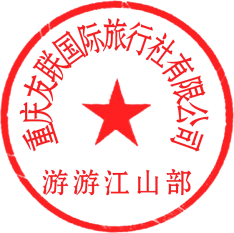 